 (*) Campos Obligatorios (*) Campos Obligatorios (*) Campos Obligatorios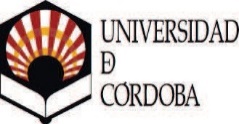 SISTEMA DE GARANTÍA DE CALIDAD DE LOS TÍTULOS DE GRADO Y MÁSTER PLAN DE MEJORA ANUAL DEL TÍTULO CURSO ACADÉMICO 2023 / 24P-11.ICENTROIDEP, Universidad de CórdobaTÍTULOMáster en Gestión del Fuego en Paisajes ForestalesP-11.I FICHA DE PLAN DE MEJORAP-11.I FICHA DE PLAN DE MEJORAP-11.I FICHA DE PLAN DE MEJORAP-11.I FICHA DE PLAN DE MEJORAP-11.I FICHA DE PLAN DE MEJORAP-11.I FICHA DE PLAN DE MEJORAP-11.I FICHA DE PLAN DE MEJORAP-11.I FICHA DE PLAN DE MEJORAP-11.I FICHA DE PLAN DE MEJORAP-11.I FICHA DE PLAN DE MEJORAP-11.I FICHA DE PLAN DE MEJORAP-11.I FICHA DE PLAN DE MEJORAP-11.I FICHA DE PLAN DE MEJORAP-11.I FICHA DE PLAN DE MEJORAOrigen de la acción de mejora (marcar con una X)  (*)Origen de la acción de mejora (marcar con una X)  (*)Recomendación DEVARecomendación DEVARecomendación DEVARecomendación DEVAPropuesta UGCPropuesta UGCPropuesta UGCPropuesta UGCXDescripción de la recomendación DEVA / propuesta UGC (*)Descripción de la recomendación DEVA / propuesta UGC (*)Descripción de la recomendación DEVA / propuesta UGC (*)Descripción de la recomendación DEVA / propuesta UGC (*)Descripción de la recomendación DEVA / propuesta UGC (*)Descripción de la recomendación DEVA / propuesta UGC (*)Descripción de la recomendación DEVA / propuesta UGC (*)Descripción de la recomendación DEVA / propuesta UGC (*)Descripción de la recomendación DEVA / propuesta UGC (*)Descripción de la recomendación DEVA / propuesta UGC (*)Descripción de la recomendación DEVA / propuesta UGC (*)Descripción de la recomendación DEVA / propuesta UGC (*)Descripción de la recomendación DEVA / propuesta UGC (*)Descripción de la recomendación DEVA / propuesta UGC (*)Adaptación de la parte práctica de las asignaturas a interés del estudiantadoPropuesta 1 de la UGC (acta octubre 2023)Se recomienda, en la medida de lo posible, adaptar la parte prácticas de las asignaturas a la evolución del estudiantado Adaptación de la parte práctica de las asignaturas a interés del estudiantadoPropuesta 1 de la UGC (acta octubre 2023)Se recomienda, en la medida de lo posible, adaptar la parte prácticas de las asignaturas a la evolución del estudiantado Adaptación de la parte práctica de las asignaturas a interés del estudiantadoPropuesta 1 de la UGC (acta octubre 2023)Se recomienda, en la medida de lo posible, adaptar la parte prácticas de las asignaturas a la evolución del estudiantado Adaptación de la parte práctica de las asignaturas a interés del estudiantadoPropuesta 1 de la UGC (acta octubre 2023)Se recomienda, en la medida de lo posible, adaptar la parte prácticas de las asignaturas a la evolución del estudiantado Adaptación de la parte práctica de las asignaturas a interés del estudiantadoPropuesta 1 de la UGC (acta octubre 2023)Se recomienda, en la medida de lo posible, adaptar la parte prácticas de las asignaturas a la evolución del estudiantado Adaptación de la parte práctica de las asignaturas a interés del estudiantadoPropuesta 1 de la UGC (acta octubre 2023)Se recomienda, en la medida de lo posible, adaptar la parte prácticas de las asignaturas a la evolución del estudiantado Adaptación de la parte práctica de las asignaturas a interés del estudiantadoPropuesta 1 de la UGC (acta octubre 2023)Se recomienda, en la medida de lo posible, adaptar la parte prácticas de las asignaturas a la evolución del estudiantado Adaptación de la parte práctica de las asignaturas a interés del estudiantadoPropuesta 1 de la UGC (acta octubre 2023)Se recomienda, en la medida de lo posible, adaptar la parte prácticas de las asignaturas a la evolución del estudiantado Adaptación de la parte práctica de las asignaturas a interés del estudiantadoPropuesta 1 de la UGC (acta octubre 2023)Se recomienda, en la medida de lo posible, adaptar la parte prácticas de las asignaturas a la evolución del estudiantado Adaptación de la parte práctica de las asignaturas a interés del estudiantadoPropuesta 1 de la UGC (acta octubre 2023)Se recomienda, en la medida de lo posible, adaptar la parte prácticas de las asignaturas a la evolución del estudiantado Adaptación de la parte práctica de las asignaturas a interés del estudiantadoPropuesta 1 de la UGC (acta octubre 2023)Se recomienda, en la medida de lo posible, adaptar la parte prácticas de las asignaturas a la evolución del estudiantado Adaptación de la parte práctica de las asignaturas a interés del estudiantadoPropuesta 1 de la UGC (acta octubre 2023)Se recomienda, en la medida de lo posible, adaptar la parte prácticas de las asignaturas a la evolución del estudiantado Adaptación de la parte práctica de las asignaturas a interés del estudiantadoPropuesta 1 de la UGC (acta octubre 2023)Se recomienda, en la medida de lo posible, adaptar la parte prácticas de las asignaturas a la evolución del estudiantado Adaptación de la parte práctica de las asignaturas a interés del estudiantadoPropuesta 1 de la UGC (acta octubre 2023)Se recomienda, en la medida de lo posible, adaptar la parte prácticas de las asignaturas a la evolución del estudiantado Denominación de la acción de mejora (*)Denominación de la acción de mejora (*)Denominación de la acción de mejora (*)Denominación de la acción de mejora (*)Denominación de la acción de mejora (*)Denominación de la acción de mejora (*)Denominación de la acción de mejora (*)Denominación de la acción de mejora (*)Denominación de la acción de mejora (*) Nº Acción Nº Acción111Adaptación de la parte práctica de las asignaturas a necesidades / demanda del estudiantadoAdaptación de la parte práctica de las asignaturas a necesidades / demanda del estudiantadoAdaptación de la parte práctica de las asignaturas a necesidades / demanda del estudiantadoAdaptación de la parte práctica de las asignaturas a necesidades / demanda del estudiantadoAdaptación de la parte práctica de las asignaturas a necesidades / demanda del estudiantadoAdaptación de la parte práctica de las asignaturas a necesidades / demanda del estudiantadoAdaptación de la parte práctica de las asignaturas a necesidades / demanda del estudiantadoAdaptación de la parte práctica de las asignaturas a necesidades / demanda del estudiantadoAdaptación de la parte práctica de las asignaturas a necesidades / demanda del estudiantadoAdaptación de la parte práctica de las asignaturas a necesidades / demanda del estudiantadoAdaptación de la parte práctica de las asignaturas a necesidades / demanda del estudiantadoAdaptación de la parte práctica de las asignaturas a necesidades / demanda del estudiantadoAdaptación de la parte práctica de las asignaturas a necesidades / demanda del estudiantadoAdaptación de la parte práctica de las asignaturas a necesidades / demanda del estudiantadoDescripción de la acción de mejora (*)Descripción de la acción de mejora (*)Descripción de la acción de mejora (*)Descripción de la acción de mejora (*)Descripción de la acción de mejora (*)Descripción de la acción de mejora (*)Descripción de la acción de mejora (*)Descripción de la acción de mejora (*)Descripción de la acción de mejora (*)Descripción de la acción de mejora (*)Descripción de la acción de mejora (*)Descripción de la acción de mejora (*)Descripción de la acción de mejora (*)Descripción de la acción de mejora (*)Se realizará una reunión presencial o virtual, a conveniencia del profesorado, además de envío de correo electrónico donde se hará hincapié en la necesidad de adaptar el contenido de las asignaturas al estudiantado. La necesidad se ha visto (segundo año que se observa) tras reuniones con estudiantado para evaluar las distintas asignaturas y comentar distintos aspectos del máster.En general, los alumnos parecen estar satisfechos con la programación de todas las asignaturas, pero año a año se van definiendo contenidos prácticos (e incluso teóricos en alguna ocasión) que deben ser modificados / adaptados.Se realizará una reunión presencial o virtual, a conveniencia del profesorado, además de envío de correo electrónico donde se hará hincapié en la necesidad de adaptar el contenido de las asignaturas al estudiantado. La necesidad se ha visto (segundo año que se observa) tras reuniones con estudiantado para evaluar las distintas asignaturas y comentar distintos aspectos del máster.En general, los alumnos parecen estar satisfechos con la programación de todas las asignaturas, pero año a año se van definiendo contenidos prácticos (e incluso teóricos en alguna ocasión) que deben ser modificados / adaptados.Se realizará una reunión presencial o virtual, a conveniencia del profesorado, además de envío de correo electrónico donde se hará hincapié en la necesidad de adaptar el contenido de las asignaturas al estudiantado. La necesidad se ha visto (segundo año que se observa) tras reuniones con estudiantado para evaluar las distintas asignaturas y comentar distintos aspectos del máster.En general, los alumnos parecen estar satisfechos con la programación de todas las asignaturas, pero año a año se van definiendo contenidos prácticos (e incluso teóricos en alguna ocasión) que deben ser modificados / adaptados.Se realizará una reunión presencial o virtual, a conveniencia del profesorado, además de envío de correo electrónico donde se hará hincapié en la necesidad de adaptar el contenido de las asignaturas al estudiantado. La necesidad se ha visto (segundo año que se observa) tras reuniones con estudiantado para evaluar las distintas asignaturas y comentar distintos aspectos del máster.En general, los alumnos parecen estar satisfechos con la programación de todas las asignaturas, pero año a año se van definiendo contenidos prácticos (e incluso teóricos en alguna ocasión) que deben ser modificados / adaptados.Se realizará una reunión presencial o virtual, a conveniencia del profesorado, además de envío de correo electrónico donde se hará hincapié en la necesidad de adaptar el contenido de las asignaturas al estudiantado. La necesidad se ha visto (segundo año que se observa) tras reuniones con estudiantado para evaluar las distintas asignaturas y comentar distintos aspectos del máster.En general, los alumnos parecen estar satisfechos con la programación de todas las asignaturas, pero año a año se van definiendo contenidos prácticos (e incluso teóricos en alguna ocasión) que deben ser modificados / adaptados.Se realizará una reunión presencial o virtual, a conveniencia del profesorado, además de envío de correo electrónico donde se hará hincapié en la necesidad de adaptar el contenido de las asignaturas al estudiantado. La necesidad se ha visto (segundo año que se observa) tras reuniones con estudiantado para evaluar las distintas asignaturas y comentar distintos aspectos del máster.En general, los alumnos parecen estar satisfechos con la programación de todas las asignaturas, pero año a año se van definiendo contenidos prácticos (e incluso teóricos en alguna ocasión) que deben ser modificados / adaptados.Se realizará una reunión presencial o virtual, a conveniencia del profesorado, además de envío de correo electrónico donde se hará hincapié en la necesidad de adaptar el contenido de las asignaturas al estudiantado. La necesidad se ha visto (segundo año que se observa) tras reuniones con estudiantado para evaluar las distintas asignaturas y comentar distintos aspectos del máster.En general, los alumnos parecen estar satisfechos con la programación de todas las asignaturas, pero año a año se van definiendo contenidos prácticos (e incluso teóricos en alguna ocasión) que deben ser modificados / adaptados.Se realizará una reunión presencial o virtual, a conveniencia del profesorado, además de envío de correo electrónico donde se hará hincapié en la necesidad de adaptar el contenido de las asignaturas al estudiantado. La necesidad se ha visto (segundo año que se observa) tras reuniones con estudiantado para evaluar las distintas asignaturas y comentar distintos aspectos del máster.En general, los alumnos parecen estar satisfechos con la programación de todas las asignaturas, pero año a año se van definiendo contenidos prácticos (e incluso teóricos en alguna ocasión) que deben ser modificados / adaptados.Se realizará una reunión presencial o virtual, a conveniencia del profesorado, además de envío de correo electrónico donde se hará hincapié en la necesidad de adaptar el contenido de las asignaturas al estudiantado. La necesidad se ha visto (segundo año que se observa) tras reuniones con estudiantado para evaluar las distintas asignaturas y comentar distintos aspectos del máster.En general, los alumnos parecen estar satisfechos con la programación de todas las asignaturas, pero año a año se van definiendo contenidos prácticos (e incluso teóricos en alguna ocasión) que deben ser modificados / adaptados.Se realizará una reunión presencial o virtual, a conveniencia del profesorado, además de envío de correo electrónico donde se hará hincapié en la necesidad de adaptar el contenido de las asignaturas al estudiantado. La necesidad se ha visto (segundo año que se observa) tras reuniones con estudiantado para evaluar las distintas asignaturas y comentar distintos aspectos del máster.En general, los alumnos parecen estar satisfechos con la programación de todas las asignaturas, pero año a año se van definiendo contenidos prácticos (e incluso teóricos en alguna ocasión) que deben ser modificados / adaptados.Se realizará una reunión presencial o virtual, a conveniencia del profesorado, además de envío de correo electrónico donde se hará hincapié en la necesidad de adaptar el contenido de las asignaturas al estudiantado. La necesidad se ha visto (segundo año que se observa) tras reuniones con estudiantado para evaluar las distintas asignaturas y comentar distintos aspectos del máster.En general, los alumnos parecen estar satisfechos con la programación de todas las asignaturas, pero año a año se van definiendo contenidos prácticos (e incluso teóricos en alguna ocasión) que deben ser modificados / adaptados.Se realizará una reunión presencial o virtual, a conveniencia del profesorado, además de envío de correo electrónico donde se hará hincapié en la necesidad de adaptar el contenido de las asignaturas al estudiantado. La necesidad se ha visto (segundo año que se observa) tras reuniones con estudiantado para evaluar las distintas asignaturas y comentar distintos aspectos del máster.En general, los alumnos parecen estar satisfechos con la programación de todas las asignaturas, pero año a año se van definiendo contenidos prácticos (e incluso teóricos en alguna ocasión) que deben ser modificados / adaptados.Se realizará una reunión presencial o virtual, a conveniencia del profesorado, además de envío de correo electrónico donde se hará hincapié en la necesidad de adaptar el contenido de las asignaturas al estudiantado. La necesidad se ha visto (segundo año que se observa) tras reuniones con estudiantado para evaluar las distintas asignaturas y comentar distintos aspectos del máster.En general, los alumnos parecen estar satisfechos con la programación de todas las asignaturas, pero año a año se van definiendo contenidos prácticos (e incluso teóricos en alguna ocasión) que deben ser modificados / adaptados.Se realizará una reunión presencial o virtual, a conveniencia del profesorado, además de envío de correo electrónico donde se hará hincapié en la necesidad de adaptar el contenido de las asignaturas al estudiantado. La necesidad se ha visto (segundo año que se observa) tras reuniones con estudiantado para evaluar las distintas asignaturas y comentar distintos aspectos del máster.En general, los alumnos parecen estar satisfechos con la programación de todas las asignaturas, pero año a año se van definiendo contenidos prácticos (e incluso teóricos en alguna ocasión) que deben ser modificados / adaptados.ObjetivoObjetivoObjetivoObjetivoObjetivoObjetivoObjetivoObjetivoObjetivoObjetivoObjetivoObjetivoObjetivoObjetivoEl objetivo principal es ofrecer al alumnado información de primer nivel que pueda ser aplicada inmediatamente en su actividad profesional (el perfil del estudiantado es de profesionales del sector).  El objetivo principal es ofrecer al alumnado información de primer nivel que pueda ser aplicada inmediatamente en su actividad profesional (el perfil del estudiantado es de profesionales del sector).  El objetivo principal es ofrecer al alumnado información de primer nivel que pueda ser aplicada inmediatamente en su actividad profesional (el perfil del estudiantado es de profesionales del sector).  El objetivo principal es ofrecer al alumnado información de primer nivel que pueda ser aplicada inmediatamente en su actividad profesional (el perfil del estudiantado es de profesionales del sector).  El objetivo principal es ofrecer al alumnado información de primer nivel que pueda ser aplicada inmediatamente en su actividad profesional (el perfil del estudiantado es de profesionales del sector).  El objetivo principal es ofrecer al alumnado información de primer nivel que pueda ser aplicada inmediatamente en su actividad profesional (el perfil del estudiantado es de profesionales del sector).  El objetivo principal es ofrecer al alumnado información de primer nivel que pueda ser aplicada inmediatamente en su actividad profesional (el perfil del estudiantado es de profesionales del sector).  El objetivo principal es ofrecer al alumnado información de primer nivel que pueda ser aplicada inmediatamente en su actividad profesional (el perfil del estudiantado es de profesionales del sector).  El objetivo principal es ofrecer al alumnado información de primer nivel que pueda ser aplicada inmediatamente en su actividad profesional (el perfil del estudiantado es de profesionales del sector).  El objetivo principal es ofrecer al alumnado información de primer nivel que pueda ser aplicada inmediatamente en su actividad profesional (el perfil del estudiantado es de profesionales del sector).  El objetivo principal es ofrecer al alumnado información de primer nivel que pueda ser aplicada inmediatamente en su actividad profesional (el perfil del estudiantado es de profesionales del sector).  El objetivo principal es ofrecer al alumnado información de primer nivel que pueda ser aplicada inmediatamente en su actividad profesional (el perfil del estudiantado es de profesionales del sector).  El objetivo principal es ofrecer al alumnado información de primer nivel que pueda ser aplicada inmediatamente en su actividad profesional (el perfil del estudiantado es de profesionales del sector).  El objetivo principal es ofrecer al alumnado información de primer nivel que pueda ser aplicada inmediatamente en su actividad profesional (el perfil del estudiantado es de profesionales del sector).  Nivel de prioridad de la acción (marcar con una X)Nivel de prioridad de la acción (marcar con una X)AltaAltaMediaMediaMediaXXBajaBajaResponsable ejecución (*)Javier Estévez / Secretario de la UGC MásterJavier Estévez / Secretario de la UGC MásterJavier Estévez / Secretario de la UGC MásterJavier Estévez / Secretario de la UGC MásterJavier Estévez / Secretario de la UGC MásterJavier Estévez / Secretario de la UGC MásterJavier Estévez / Secretario de la UGC MásterJavier Estévez / Secretario de la UGC MásterJavier Estévez / Secretario de la UGC MásterJavier Estévez / Secretario de la UGC MásterJavier Estévez / Secretario de la UGC MásterJavier Estévez / Secretario de la UGC MásterJavier Estévez / Secretario de la UGC MásterFecha de inicio (*)Fecha de inicio (*)Fecha de inicio (*)Noviembre 2023Noviembre 2023Noviembre 2023Noviembre 2023Fecha de fin (*)Fecha de fin (*)Fecha de fin (*)Fecha de fin (*)Mayo 2024Mayo 2024Mayo 2024Indicadores (*)Indicadores (*)Indicadores (*)Valor inicial (*)Valor inicial (*)Valor inicial (*)Valor inicial (*)Valor objetivo (*)Valor objetivo (*)Valor objetivo (*)Valor objetivo (*)Valor objetivo (*)Valor objetivo (*)Valor objetivo (*)1. Reunión / correo para tratar el tema 1. Reunión / correo para tratar el tema 1. Reunión / correo para tratar el tema 000011111112. 2. 2. RecursosRecursosRecursosRecursosRecursosRecursosRecursosRecursosRecursosRecursosRecursosRecursosRecursosRecursosEspacio físico (aula) o virtual (aplicación TEAMS o similar)  Espacio físico (aula) o virtual (aplicación TEAMS o similar)  Espacio físico (aula) o virtual (aplicación TEAMS o similar)  Espacio físico (aula) o virtual (aplicación TEAMS o similar)  Espacio físico (aula) o virtual (aplicación TEAMS o similar)  Espacio físico (aula) o virtual (aplicación TEAMS o similar)  Espacio físico (aula) o virtual (aplicación TEAMS o similar)  Espacio físico (aula) o virtual (aplicación TEAMS o similar)  Espacio físico (aula) o virtual (aplicación TEAMS o similar)  Espacio físico (aula) o virtual (aplicación TEAMS o similar)  Espacio físico (aula) o virtual (aplicación TEAMS o similar)  Espacio físico (aula) o virtual (aplicación TEAMS o similar)  Espacio físico (aula) o virtual (aplicación TEAMS o similar)  Espacio físico (aula) o virtual (aplicación TEAMS o similar)  Necesidad de financiación CAMPNecesidad de financiación CAMPNecesidad de financiación CAMPNecesidad de financiación CAMPNecesidad de financiación CAMPNecesidad de financiación CAMPNecesidad de financiación CAMP NO NO NO NO NO NO NOSISTEMA DE GARANTÍA DE CALIDAD DE LOS TÍTULOS DE GRADO Y MÁSTER PLAN DE MEJORA ANUAL DEL TÍTULO CURSO ACADÉMICO 2023 / 24P-11.ICENTROIDEP, Universidad de CórdobaTÍTULOMáster en Gestión del Fuego en Paisajes ForestalesP-11.I FICHA DE PLAN DE MEJORAP-11.I FICHA DE PLAN DE MEJORAP-11.I FICHA DE PLAN DE MEJORAP-11.I FICHA DE PLAN DE MEJORAP-11.I FICHA DE PLAN DE MEJORAP-11.I FICHA DE PLAN DE MEJORAP-11.I FICHA DE PLAN DE MEJORAP-11.I FICHA DE PLAN DE MEJORAP-11.I FICHA DE PLAN DE MEJORAP-11.I FICHA DE PLAN DE MEJORAP-11.I FICHA DE PLAN DE MEJORAP-11.I FICHA DE PLAN DE MEJORAP-11.I FICHA DE PLAN DE MEJORAP-11.I FICHA DE PLAN DE MEJORAOrigen de la acción de mejora (marcar con una X)  (*)Origen de la acción de mejora (marcar con una X)  (*)Recomendación DEVARecomendación DEVARecomendación DEVARecomendación DEVAPropuesta UGCPropuesta UGCPropuesta UGCPropuesta UGCXDescripción de la recomendación DEVA / propuesta UGC (*)Descripción de la recomendación DEVA / propuesta UGC (*)Descripción de la recomendación DEVA / propuesta UGC (*)Descripción de la recomendación DEVA / propuesta UGC (*)Descripción de la recomendación DEVA / propuesta UGC (*)Descripción de la recomendación DEVA / propuesta UGC (*)Descripción de la recomendación DEVA / propuesta UGC (*)Descripción de la recomendación DEVA / propuesta UGC (*)Descripción de la recomendación DEVA / propuesta UGC (*)Descripción de la recomendación DEVA / propuesta UGC (*)Descripción de la recomendación DEVA / propuesta UGC (*)Descripción de la recomendación DEVA / propuesta UGC (*)Descripción de la recomendación DEVA / propuesta UGC (*)Descripción de la recomendación DEVA / propuesta UGC (*)Informar al estudiantado y personal participante en el máster de la necesidad de evaluar su participación en el máster mediante la realización de las encuestas establecidasPropuesta 2 de la UGC (acta octubre 2023)Informar al estudiantado y personal participante en el máster de la necesidad de evaluar su participación en el máster mediante la realización de las encuestas establecidasPropuesta 2 de la UGC (acta octubre 2023)Informar al estudiantado y personal participante en el máster de la necesidad de evaluar su participación en el máster mediante la realización de las encuestas establecidasPropuesta 2 de la UGC (acta octubre 2023)Informar al estudiantado y personal participante en el máster de la necesidad de evaluar su participación en el máster mediante la realización de las encuestas establecidasPropuesta 2 de la UGC (acta octubre 2023)Informar al estudiantado y personal participante en el máster de la necesidad de evaluar su participación en el máster mediante la realización de las encuestas establecidasPropuesta 2 de la UGC (acta octubre 2023)Informar al estudiantado y personal participante en el máster de la necesidad de evaluar su participación en el máster mediante la realización de las encuestas establecidasPropuesta 2 de la UGC (acta octubre 2023)Informar al estudiantado y personal participante en el máster de la necesidad de evaluar su participación en el máster mediante la realización de las encuestas establecidasPropuesta 2 de la UGC (acta octubre 2023)Informar al estudiantado y personal participante en el máster de la necesidad de evaluar su participación en el máster mediante la realización de las encuestas establecidasPropuesta 2 de la UGC (acta octubre 2023)Informar al estudiantado y personal participante en el máster de la necesidad de evaluar su participación en el máster mediante la realización de las encuestas establecidasPropuesta 2 de la UGC (acta octubre 2023)Informar al estudiantado y personal participante en el máster de la necesidad de evaluar su participación en el máster mediante la realización de las encuestas establecidasPropuesta 2 de la UGC (acta octubre 2023)Informar al estudiantado y personal participante en el máster de la necesidad de evaluar su participación en el máster mediante la realización de las encuestas establecidasPropuesta 2 de la UGC (acta octubre 2023)Informar al estudiantado y personal participante en el máster de la necesidad de evaluar su participación en el máster mediante la realización de las encuestas establecidasPropuesta 2 de la UGC (acta octubre 2023)Informar al estudiantado y personal participante en el máster de la necesidad de evaluar su participación en el máster mediante la realización de las encuestas establecidasPropuesta 2 de la UGC (acta octubre 2023)Informar al estudiantado y personal participante en el máster de la necesidad de evaluar su participación en el máster mediante la realización de las encuestas establecidasPropuesta 2 de la UGC (acta octubre 2023)Denominación de la acción de mejora (*)Denominación de la acción de mejora (*)Denominación de la acción de mejora (*)Denominación de la acción de mejora (*)Denominación de la acción de mejora (*)Denominación de la acción de mejora (*)Denominación de la acción de mejora (*)Denominación de la acción de mejora (*)Denominación de la acción de mejora (*) Nº Acción Nº Acción222Información de la importancia de la realización de encuestasInformación de la importancia de la realización de encuestasInformación de la importancia de la realización de encuestasInformación de la importancia de la realización de encuestasInformación de la importancia de la realización de encuestasInformación de la importancia de la realización de encuestasInformación de la importancia de la realización de encuestasInformación de la importancia de la realización de encuestasInformación de la importancia de la realización de encuestasInformación de la importancia de la realización de encuestasInformación de la importancia de la realización de encuestasInformación de la importancia de la realización de encuestasInformación de la importancia de la realización de encuestasInformación de la importancia de la realización de encuestasDescripción de la acción de mejora (*)Descripción de la acción de mejora (*)Descripción de la acción de mejora (*)Descripción de la acción de mejora (*)Descripción de la acción de mejora (*)Descripción de la acción de mejora (*)Descripción de la acción de mejora (*)Descripción de la acción de mejora (*)Descripción de la acción de mejora (*)Descripción de la acción de mejora (*)Descripción de la acción de mejora (*)Descripción de la acción de mejora (*)Descripción de la acción de mejora (*)Descripción de la acción de mejora (*)Se fomentará la realización de las encuestas durante el periodo de impartición de clases presencial (físicamente). Tendrá dos etapas iniciales, concienciar al profesorado de la importancia de las mismas, y una segunda parte de concienciación al alumnado. La etapa final consistirá en la dedicación de 5-10 minutos en una de las clases presenciales de cada asignatura, a la realización de las encuestas.Se fomentará la realización de las encuestas durante el periodo de impartición de clases presencial (físicamente). Tendrá dos etapas iniciales, concienciar al profesorado de la importancia de las mismas, y una segunda parte de concienciación al alumnado. La etapa final consistirá en la dedicación de 5-10 minutos en una de las clases presenciales de cada asignatura, a la realización de las encuestas.Se fomentará la realización de las encuestas durante el periodo de impartición de clases presencial (físicamente). Tendrá dos etapas iniciales, concienciar al profesorado de la importancia de las mismas, y una segunda parte de concienciación al alumnado. La etapa final consistirá en la dedicación de 5-10 minutos en una de las clases presenciales de cada asignatura, a la realización de las encuestas.Se fomentará la realización de las encuestas durante el periodo de impartición de clases presencial (físicamente). Tendrá dos etapas iniciales, concienciar al profesorado de la importancia de las mismas, y una segunda parte de concienciación al alumnado. La etapa final consistirá en la dedicación de 5-10 minutos en una de las clases presenciales de cada asignatura, a la realización de las encuestas.Se fomentará la realización de las encuestas durante el periodo de impartición de clases presencial (físicamente). Tendrá dos etapas iniciales, concienciar al profesorado de la importancia de las mismas, y una segunda parte de concienciación al alumnado. La etapa final consistirá en la dedicación de 5-10 minutos en una de las clases presenciales de cada asignatura, a la realización de las encuestas.Se fomentará la realización de las encuestas durante el periodo de impartición de clases presencial (físicamente). Tendrá dos etapas iniciales, concienciar al profesorado de la importancia de las mismas, y una segunda parte de concienciación al alumnado. La etapa final consistirá en la dedicación de 5-10 minutos en una de las clases presenciales de cada asignatura, a la realización de las encuestas.Se fomentará la realización de las encuestas durante el periodo de impartición de clases presencial (físicamente). Tendrá dos etapas iniciales, concienciar al profesorado de la importancia de las mismas, y una segunda parte de concienciación al alumnado. La etapa final consistirá en la dedicación de 5-10 minutos en una de las clases presenciales de cada asignatura, a la realización de las encuestas.Se fomentará la realización de las encuestas durante el periodo de impartición de clases presencial (físicamente). Tendrá dos etapas iniciales, concienciar al profesorado de la importancia de las mismas, y una segunda parte de concienciación al alumnado. La etapa final consistirá en la dedicación de 5-10 minutos en una de las clases presenciales de cada asignatura, a la realización de las encuestas.Se fomentará la realización de las encuestas durante el periodo de impartición de clases presencial (físicamente). Tendrá dos etapas iniciales, concienciar al profesorado de la importancia de las mismas, y una segunda parte de concienciación al alumnado. La etapa final consistirá en la dedicación de 5-10 minutos en una de las clases presenciales de cada asignatura, a la realización de las encuestas.Se fomentará la realización de las encuestas durante el periodo de impartición de clases presencial (físicamente). Tendrá dos etapas iniciales, concienciar al profesorado de la importancia de las mismas, y una segunda parte de concienciación al alumnado. La etapa final consistirá en la dedicación de 5-10 minutos en una de las clases presenciales de cada asignatura, a la realización de las encuestas.Se fomentará la realización de las encuestas durante el periodo de impartición de clases presencial (físicamente). Tendrá dos etapas iniciales, concienciar al profesorado de la importancia de las mismas, y una segunda parte de concienciación al alumnado. La etapa final consistirá en la dedicación de 5-10 minutos en una de las clases presenciales de cada asignatura, a la realización de las encuestas.Se fomentará la realización de las encuestas durante el periodo de impartición de clases presencial (físicamente). Tendrá dos etapas iniciales, concienciar al profesorado de la importancia de las mismas, y una segunda parte de concienciación al alumnado. La etapa final consistirá en la dedicación de 5-10 minutos en una de las clases presenciales de cada asignatura, a la realización de las encuestas.Se fomentará la realización de las encuestas durante el periodo de impartición de clases presencial (físicamente). Tendrá dos etapas iniciales, concienciar al profesorado de la importancia de las mismas, y una segunda parte de concienciación al alumnado. La etapa final consistirá en la dedicación de 5-10 minutos en una de las clases presenciales de cada asignatura, a la realización de las encuestas.Se fomentará la realización de las encuestas durante el periodo de impartición de clases presencial (físicamente). Tendrá dos etapas iniciales, concienciar al profesorado de la importancia de las mismas, y una segunda parte de concienciación al alumnado. La etapa final consistirá en la dedicación de 5-10 minutos en una de las clases presenciales de cada asignatura, a la realización de las encuestas.ObjetivoObjetivoObjetivoObjetivoObjetivoObjetivoObjetivoObjetivoObjetivoObjetivoObjetivoObjetivoObjetivoObjetivoEl objetivo principal es conocer la opinión y experiencia del estudiantado en los distintos aspectos relacionados con el desarrollo del máster  El objetivo principal es conocer la opinión y experiencia del estudiantado en los distintos aspectos relacionados con el desarrollo del máster  El objetivo principal es conocer la opinión y experiencia del estudiantado en los distintos aspectos relacionados con el desarrollo del máster  El objetivo principal es conocer la opinión y experiencia del estudiantado en los distintos aspectos relacionados con el desarrollo del máster  El objetivo principal es conocer la opinión y experiencia del estudiantado en los distintos aspectos relacionados con el desarrollo del máster  El objetivo principal es conocer la opinión y experiencia del estudiantado en los distintos aspectos relacionados con el desarrollo del máster  El objetivo principal es conocer la opinión y experiencia del estudiantado en los distintos aspectos relacionados con el desarrollo del máster  El objetivo principal es conocer la opinión y experiencia del estudiantado en los distintos aspectos relacionados con el desarrollo del máster  El objetivo principal es conocer la opinión y experiencia del estudiantado en los distintos aspectos relacionados con el desarrollo del máster  El objetivo principal es conocer la opinión y experiencia del estudiantado en los distintos aspectos relacionados con el desarrollo del máster  El objetivo principal es conocer la opinión y experiencia del estudiantado en los distintos aspectos relacionados con el desarrollo del máster  El objetivo principal es conocer la opinión y experiencia del estudiantado en los distintos aspectos relacionados con el desarrollo del máster  El objetivo principal es conocer la opinión y experiencia del estudiantado en los distintos aspectos relacionados con el desarrollo del máster  El objetivo principal es conocer la opinión y experiencia del estudiantado en los distintos aspectos relacionados con el desarrollo del máster  Nivel de prioridad de la acción (marcar con una X)Nivel de prioridad de la acción (marcar con una X)AltaAltaXMediaMediaMediaBajaBajaResponsable ejecución (*)Antonio R Sánchez Rodríguez / Presidente UGC MásterAntonio R Sánchez Rodríguez / Presidente UGC MásterAntonio R Sánchez Rodríguez / Presidente UGC MásterAntonio R Sánchez Rodríguez / Presidente UGC MásterAntonio R Sánchez Rodríguez / Presidente UGC MásterAntonio R Sánchez Rodríguez / Presidente UGC MásterAntonio R Sánchez Rodríguez / Presidente UGC MásterAntonio R Sánchez Rodríguez / Presidente UGC MásterAntonio R Sánchez Rodríguez / Presidente UGC MásterAntonio R Sánchez Rodríguez / Presidente UGC MásterAntonio R Sánchez Rodríguez / Presidente UGC MásterAntonio R Sánchez Rodríguez / Presidente UGC MásterAntonio R Sánchez Rodríguez / Presidente UGC MásterFecha de inicio (*)Fecha de inicio (*)Fecha de inicio (*)Noviembre 2023Noviembre 2023Noviembre 2023Noviembre 2023Fecha de fin (*)Fecha de fin (*)Fecha de fin (*)Fecha de fin (*)Mayo 2024Mayo 2024Mayo 2024Indicadores (*)Indicadores (*)Indicadores (*)Valor inicial (*)Valor inicial (*)Valor inicial (*)Valor inicial (*)Valor objetivo (*)Valor objetivo (*)Valor objetivo (*)Valor objetivo (*)Valor objetivo (*)Valor objetivo (*)Valor objetivo (*)1. Reunión / correo para tratar el tema (una con profesorado y otra con alumnado)1. Reunión / correo para tratar el tema (una con profesorado y otra con alumnado)1. Reunión / correo para tratar el tema (una con profesorado y otra con alumnado)000022222222. Comprobación mediante correo / llamada telefónica con el profesorado que se ha dedicado tiempo de clase a realizar encuestas2. Comprobación mediante correo / llamada telefónica con el profesorado que se ha dedicado tiempo de clase a realizar encuestas2. Comprobación mediante correo / llamada telefónica con el profesorado que se ha dedicado tiempo de clase a realizar encuestas0000RecursosRecursosRecursosRecursosRecursosRecursosRecursosRecursosRecursosRecursosRecursosRecursosRecursosRecursosEspacio físico (aula), teléfono o correoEspacio físico (aula), teléfono o correoEspacio físico (aula), teléfono o correoEspacio físico (aula), teléfono o correoEspacio físico (aula), teléfono o correoEspacio físico (aula), teléfono o correoEspacio físico (aula), teléfono o correoEspacio físico (aula), teléfono o correoEspacio físico (aula), teléfono o correoEspacio físico (aula), teléfono o correoEspacio físico (aula), teléfono o correoEspacio físico (aula), teléfono o correoEspacio físico (aula), teléfono o correoEspacio físico (aula), teléfono o correoNecesidad de financiación CAMPNecesidad de financiación CAMPNecesidad de financiación CAMPNecesidad de financiación CAMPNecesidad de financiación CAMPNecesidad de financiación CAMPNecesidad de financiación CAMP NO NO NO NO NO NO NOCENTROIDEP, Universidad de CórdobaTÍTULOMáster en Gestión del Fuego en Paisajes ForestalesP-11.I FICHA DE PLAN DE MEJORAP-11.I FICHA DE PLAN DE MEJORAP-11.I FICHA DE PLAN DE MEJORAP-11.I FICHA DE PLAN DE MEJORAP-11.I FICHA DE PLAN DE MEJORAP-11.I FICHA DE PLAN DE MEJORAP-11.I FICHA DE PLAN DE MEJORAP-11.I FICHA DE PLAN DE MEJORAP-11.I FICHA DE PLAN DE MEJORAP-11.I FICHA DE PLAN DE MEJORAP-11.I FICHA DE PLAN DE MEJORAP-11.I FICHA DE PLAN DE MEJORAP-11.I FICHA DE PLAN DE MEJORAP-11.I FICHA DE PLAN DE MEJORAOrigen de la acción de mejora (marcar con una X)  (*)Origen de la acción de mejora (marcar con una X)  (*)Recomendación DEVARecomendación DEVARecomendación DEVARecomendación DEVAPropuesta UGCPropuesta UGCPropuesta UGCPropuesta UGCXDescripción de la recomendación DEVA / propuesta UGC (*)Descripción de la recomendación DEVA / propuesta UGC (*)Descripción de la recomendación DEVA / propuesta UGC (*)Descripción de la recomendación DEVA / propuesta UGC (*)Descripción de la recomendación DEVA / propuesta UGC (*)Descripción de la recomendación DEVA / propuesta UGC (*)Descripción de la recomendación DEVA / propuesta UGC (*)Descripción de la recomendación DEVA / propuesta UGC (*)Descripción de la recomendación DEVA / propuesta UGC (*)Descripción de la recomendación DEVA / propuesta UGC (*)Descripción de la recomendación DEVA / propuesta UGC (*)Descripción de la recomendación DEVA / propuesta UGC (*)Descripción de la recomendación DEVA / propuesta UGC (*)Descripción de la recomendación DEVA / propuesta UGC (*)Seminarios de expertos de reconocido prestigio con relación en las distintas asignaturas del másterRecomendación del profesorado del másterPropuesta 3 de la UGC (acta octubre 2023)Se recomienda continuar con la invitación a expertos de reconocido prestigio a compartir su experiencia y conocimiento en asignaturas del másterSeminarios de expertos de reconocido prestigio con relación en las distintas asignaturas del másterRecomendación del profesorado del másterPropuesta 3 de la UGC (acta octubre 2023)Se recomienda continuar con la invitación a expertos de reconocido prestigio a compartir su experiencia y conocimiento en asignaturas del másterSeminarios de expertos de reconocido prestigio con relación en las distintas asignaturas del másterRecomendación del profesorado del másterPropuesta 3 de la UGC (acta octubre 2023)Se recomienda continuar con la invitación a expertos de reconocido prestigio a compartir su experiencia y conocimiento en asignaturas del másterSeminarios de expertos de reconocido prestigio con relación en las distintas asignaturas del másterRecomendación del profesorado del másterPropuesta 3 de la UGC (acta octubre 2023)Se recomienda continuar con la invitación a expertos de reconocido prestigio a compartir su experiencia y conocimiento en asignaturas del másterSeminarios de expertos de reconocido prestigio con relación en las distintas asignaturas del másterRecomendación del profesorado del másterPropuesta 3 de la UGC (acta octubre 2023)Se recomienda continuar con la invitación a expertos de reconocido prestigio a compartir su experiencia y conocimiento en asignaturas del másterSeminarios de expertos de reconocido prestigio con relación en las distintas asignaturas del másterRecomendación del profesorado del másterPropuesta 3 de la UGC (acta octubre 2023)Se recomienda continuar con la invitación a expertos de reconocido prestigio a compartir su experiencia y conocimiento en asignaturas del másterSeminarios de expertos de reconocido prestigio con relación en las distintas asignaturas del másterRecomendación del profesorado del másterPropuesta 3 de la UGC (acta octubre 2023)Se recomienda continuar con la invitación a expertos de reconocido prestigio a compartir su experiencia y conocimiento en asignaturas del másterSeminarios de expertos de reconocido prestigio con relación en las distintas asignaturas del másterRecomendación del profesorado del másterPropuesta 3 de la UGC (acta octubre 2023)Se recomienda continuar con la invitación a expertos de reconocido prestigio a compartir su experiencia y conocimiento en asignaturas del másterSeminarios de expertos de reconocido prestigio con relación en las distintas asignaturas del másterRecomendación del profesorado del másterPropuesta 3 de la UGC (acta octubre 2023)Se recomienda continuar con la invitación a expertos de reconocido prestigio a compartir su experiencia y conocimiento en asignaturas del másterSeminarios de expertos de reconocido prestigio con relación en las distintas asignaturas del másterRecomendación del profesorado del másterPropuesta 3 de la UGC (acta octubre 2023)Se recomienda continuar con la invitación a expertos de reconocido prestigio a compartir su experiencia y conocimiento en asignaturas del másterSeminarios de expertos de reconocido prestigio con relación en las distintas asignaturas del másterRecomendación del profesorado del másterPropuesta 3 de la UGC (acta octubre 2023)Se recomienda continuar con la invitación a expertos de reconocido prestigio a compartir su experiencia y conocimiento en asignaturas del másterSeminarios de expertos de reconocido prestigio con relación en las distintas asignaturas del másterRecomendación del profesorado del másterPropuesta 3 de la UGC (acta octubre 2023)Se recomienda continuar con la invitación a expertos de reconocido prestigio a compartir su experiencia y conocimiento en asignaturas del másterSeminarios de expertos de reconocido prestigio con relación en las distintas asignaturas del másterRecomendación del profesorado del másterPropuesta 3 de la UGC (acta octubre 2023)Se recomienda continuar con la invitación a expertos de reconocido prestigio a compartir su experiencia y conocimiento en asignaturas del másterSeminarios de expertos de reconocido prestigio con relación en las distintas asignaturas del másterRecomendación del profesorado del másterPropuesta 3 de la UGC (acta octubre 2023)Se recomienda continuar con la invitación a expertos de reconocido prestigio a compartir su experiencia y conocimiento en asignaturas del másterDenominación de la acción de mejora (*)Denominación de la acción de mejora (*)Denominación de la acción de mejora (*)Denominación de la acción de mejora (*)Denominación de la acción de mejora (*)Denominación de la acción de mejora (*)Denominación de la acción de mejora (*)Denominación de la acción de mejora (*)Denominación de la acción de mejora (*) Nº Acción Nº Acción333Continuar con la invitación de expertos de reconocido prestigio a impartir seminariosContinuar con la invitación de expertos de reconocido prestigio a impartir seminariosContinuar con la invitación de expertos de reconocido prestigio a impartir seminariosContinuar con la invitación de expertos de reconocido prestigio a impartir seminariosContinuar con la invitación de expertos de reconocido prestigio a impartir seminariosContinuar con la invitación de expertos de reconocido prestigio a impartir seminariosContinuar con la invitación de expertos de reconocido prestigio a impartir seminariosContinuar con la invitación de expertos de reconocido prestigio a impartir seminariosContinuar con la invitación de expertos de reconocido prestigio a impartir seminariosContinuar con la invitación de expertos de reconocido prestigio a impartir seminariosContinuar con la invitación de expertos de reconocido prestigio a impartir seminariosContinuar con la invitación de expertos de reconocido prestigio a impartir seminariosContinuar con la invitación de expertos de reconocido prestigio a impartir seminariosContinuar con la invitación de expertos de reconocido prestigio a impartir seminariosDescripción de la acción de mejora (*)Descripción de la acción de mejora (*)Descripción de la acción de mejora (*)Descripción de la acción de mejora (*)Descripción de la acción de mejora (*)Descripción de la acción de mejora (*)Descripción de la acción de mejora (*)Descripción de la acción de mejora (*)Descripción de la acción de mejora (*)Descripción de la acción de mejora (*)Descripción de la acción de mejora (*)Descripción de la acción de mejora (*)Descripción de la acción de mejora (*)Descripción de la acción de mejora (*)Mantener un estrecho contacto con expertos de reconocido prestigio a propuesta del personal participante en el máster (PDI principalmente) para completar la formación que recibe el estudiantado en las distintas sesiones prácticas y teóricas, así como presenciales y no presenciales. Es una acción que tuvo muy buena acogida por parte del alumnado y se pretende mantener.Mantener un estrecho contacto con expertos de reconocido prestigio a propuesta del personal participante en el máster (PDI principalmente) para completar la formación que recibe el estudiantado en las distintas sesiones prácticas y teóricas, así como presenciales y no presenciales. Es una acción que tuvo muy buena acogida por parte del alumnado y se pretende mantener.Mantener un estrecho contacto con expertos de reconocido prestigio a propuesta del personal participante en el máster (PDI principalmente) para completar la formación que recibe el estudiantado en las distintas sesiones prácticas y teóricas, así como presenciales y no presenciales. Es una acción que tuvo muy buena acogida por parte del alumnado y se pretende mantener.Mantener un estrecho contacto con expertos de reconocido prestigio a propuesta del personal participante en el máster (PDI principalmente) para completar la formación que recibe el estudiantado en las distintas sesiones prácticas y teóricas, así como presenciales y no presenciales. Es una acción que tuvo muy buena acogida por parte del alumnado y se pretende mantener.Mantener un estrecho contacto con expertos de reconocido prestigio a propuesta del personal participante en el máster (PDI principalmente) para completar la formación que recibe el estudiantado en las distintas sesiones prácticas y teóricas, así como presenciales y no presenciales. Es una acción que tuvo muy buena acogida por parte del alumnado y se pretende mantener.Mantener un estrecho contacto con expertos de reconocido prestigio a propuesta del personal participante en el máster (PDI principalmente) para completar la formación que recibe el estudiantado en las distintas sesiones prácticas y teóricas, así como presenciales y no presenciales. Es una acción que tuvo muy buena acogida por parte del alumnado y se pretende mantener.Mantener un estrecho contacto con expertos de reconocido prestigio a propuesta del personal participante en el máster (PDI principalmente) para completar la formación que recibe el estudiantado en las distintas sesiones prácticas y teóricas, así como presenciales y no presenciales. Es una acción que tuvo muy buena acogida por parte del alumnado y se pretende mantener.Mantener un estrecho contacto con expertos de reconocido prestigio a propuesta del personal participante en el máster (PDI principalmente) para completar la formación que recibe el estudiantado en las distintas sesiones prácticas y teóricas, así como presenciales y no presenciales. Es una acción que tuvo muy buena acogida por parte del alumnado y se pretende mantener.Mantener un estrecho contacto con expertos de reconocido prestigio a propuesta del personal participante en el máster (PDI principalmente) para completar la formación que recibe el estudiantado en las distintas sesiones prácticas y teóricas, así como presenciales y no presenciales. Es una acción que tuvo muy buena acogida por parte del alumnado y se pretende mantener.Mantener un estrecho contacto con expertos de reconocido prestigio a propuesta del personal participante en el máster (PDI principalmente) para completar la formación que recibe el estudiantado en las distintas sesiones prácticas y teóricas, así como presenciales y no presenciales. Es una acción que tuvo muy buena acogida por parte del alumnado y se pretende mantener.Mantener un estrecho contacto con expertos de reconocido prestigio a propuesta del personal participante en el máster (PDI principalmente) para completar la formación que recibe el estudiantado en las distintas sesiones prácticas y teóricas, así como presenciales y no presenciales. Es una acción que tuvo muy buena acogida por parte del alumnado y se pretende mantener.Mantener un estrecho contacto con expertos de reconocido prestigio a propuesta del personal participante en el máster (PDI principalmente) para completar la formación que recibe el estudiantado en las distintas sesiones prácticas y teóricas, así como presenciales y no presenciales. Es una acción que tuvo muy buena acogida por parte del alumnado y se pretende mantener.Mantener un estrecho contacto con expertos de reconocido prestigio a propuesta del personal participante en el máster (PDI principalmente) para completar la formación que recibe el estudiantado en las distintas sesiones prácticas y teóricas, así como presenciales y no presenciales. Es una acción que tuvo muy buena acogida por parte del alumnado y se pretende mantener.Mantener un estrecho contacto con expertos de reconocido prestigio a propuesta del personal participante en el máster (PDI principalmente) para completar la formación que recibe el estudiantado en las distintas sesiones prácticas y teóricas, así como presenciales y no presenciales. Es una acción que tuvo muy buena acogida por parte del alumnado y se pretende mantener.ObjetivoObjetivoObjetivoObjetivoObjetivoObjetivoObjetivoObjetivoObjetivoObjetivoObjetivoObjetivoObjetivoObjetivoEl objetivo es acercar a expertos sobre temáticas específicas que permitan mejorar la formación de los alumnos, además de estrechar contactos que pueden ser de utilidad de cara a la evolución y necesidades del máster (prácticas en empresas para los alumnos, futuras salidas a campo o visitas a empresas por parte de los estudiantes, etc.).  El objetivo es acercar a expertos sobre temáticas específicas que permitan mejorar la formación de los alumnos, además de estrechar contactos que pueden ser de utilidad de cara a la evolución y necesidades del máster (prácticas en empresas para los alumnos, futuras salidas a campo o visitas a empresas por parte de los estudiantes, etc.).  El objetivo es acercar a expertos sobre temáticas específicas que permitan mejorar la formación de los alumnos, además de estrechar contactos que pueden ser de utilidad de cara a la evolución y necesidades del máster (prácticas en empresas para los alumnos, futuras salidas a campo o visitas a empresas por parte de los estudiantes, etc.).  El objetivo es acercar a expertos sobre temáticas específicas que permitan mejorar la formación de los alumnos, además de estrechar contactos que pueden ser de utilidad de cara a la evolución y necesidades del máster (prácticas en empresas para los alumnos, futuras salidas a campo o visitas a empresas por parte de los estudiantes, etc.).  El objetivo es acercar a expertos sobre temáticas específicas que permitan mejorar la formación de los alumnos, además de estrechar contactos que pueden ser de utilidad de cara a la evolución y necesidades del máster (prácticas en empresas para los alumnos, futuras salidas a campo o visitas a empresas por parte de los estudiantes, etc.).  El objetivo es acercar a expertos sobre temáticas específicas que permitan mejorar la formación de los alumnos, además de estrechar contactos que pueden ser de utilidad de cara a la evolución y necesidades del máster (prácticas en empresas para los alumnos, futuras salidas a campo o visitas a empresas por parte de los estudiantes, etc.).  El objetivo es acercar a expertos sobre temáticas específicas que permitan mejorar la formación de los alumnos, además de estrechar contactos que pueden ser de utilidad de cara a la evolución y necesidades del máster (prácticas en empresas para los alumnos, futuras salidas a campo o visitas a empresas por parte de los estudiantes, etc.).  El objetivo es acercar a expertos sobre temáticas específicas que permitan mejorar la formación de los alumnos, además de estrechar contactos que pueden ser de utilidad de cara a la evolución y necesidades del máster (prácticas en empresas para los alumnos, futuras salidas a campo o visitas a empresas por parte de los estudiantes, etc.).  El objetivo es acercar a expertos sobre temáticas específicas que permitan mejorar la formación de los alumnos, además de estrechar contactos que pueden ser de utilidad de cara a la evolución y necesidades del máster (prácticas en empresas para los alumnos, futuras salidas a campo o visitas a empresas por parte de los estudiantes, etc.).  El objetivo es acercar a expertos sobre temáticas específicas que permitan mejorar la formación de los alumnos, además de estrechar contactos que pueden ser de utilidad de cara a la evolución y necesidades del máster (prácticas en empresas para los alumnos, futuras salidas a campo o visitas a empresas por parte de los estudiantes, etc.).  El objetivo es acercar a expertos sobre temáticas específicas que permitan mejorar la formación de los alumnos, además de estrechar contactos que pueden ser de utilidad de cara a la evolución y necesidades del máster (prácticas en empresas para los alumnos, futuras salidas a campo o visitas a empresas por parte de los estudiantes, etc.).  El objetivo es acercar a expertos sobre temáticas específicas que permitan mejorar la formación de los alumnos, además de estrechar contactos que pueden ser de utilidad de cara a la evolución y necesidades del máster (prácticas en empresas para los alumnos, futuras salidas a campo o visitas a empresas por parte de los estudiantes, etc.).  El objetivo es acercar a expertos sobre temáticas específicas que permitan mejorar la formación de los alumnos, además de estrechar contactos que pueden ser de utilidad de cara a la evolución y necesidades del máster (prácticas en empresas para los alumnos, futuras salidas a campo o visitas a empresas por parte de los estudiantes, etc.).  El objetivo es acercar a expertos sobre temáticas específicas que permitan mejorar la formación de los alumnos, además de estrechar contactos que pueden ser de utilidad de cara a la evolución y necesidades del máster (prácticas en empresas para los alumnos, futuras salidas a campo o visitas a empresas por parte de los estudiantes, etc.).  Nivel de prioridad de la acción (marcar con una X)Nivel de prioridad de la acción (marcar con una X)AltaAltaXMediaMediaMediaBajaBajaResponsable ejecución (*)Juan Ramón Molina Juan Ramón Molina Juan Ramón Molina Juan Ramón Molina Juan Ramón Molina Juan Ramón Molina Juan Ramón Molina Juan Ramón Molina Juan Ramón Molina Juan Ramón Molina Juan Ramón Molina Juan Ramón Molina Juan Ramón Molina Fecha de inicio (*)Fecha de inicio (*)Fecha de inicio (*)Noviembre 2023Noviembre 2023Noviembre 2023Noviembre 2023Fecha de fin (*)Fecha de fin (*)Fecha de fin (*)Fecha de fin (*)Junio 2024Junio 2024Junio 2024Indicadores (*)Indicadores (*)Indicadores (*)Valor inicial (*)Valor inicial (*)Valor inicial (*)Valor inicial (*)Valor objetivo (*)Valor objetivo (*)Valor objetivo (*)Valor objetivo (*)Valor objetivo (*)Valor objetivo (*)Valor objetivo (*)1. Invitaciones a expertos del sector para impartición de seminarios1. Invitaciones a expertos del sector para impartición de seminarios1. Invitaciones a expertos del sector para impartición de seminarios555555555552. 2. 2. RecursosRecursosRecursosRecursosRecursosRecursosRecursosRecursosRecursosRecursosRecursosRecursosRecursosRecursosEspacio físico (aula) más financiación (recursos económicos) para viaje, estancia y dietas de los expertos invitadosEspacio físico (aula) más financiación (recursos económicos) para viaje, estancia y dietas de los expertos invitadosEspacio físico (aula) más financiación (recursos económicos) para viaje, estancia y dietas de los expertos invitadosEspacio físico (aula) más financiación (recursos económicos) para viaje, estancia y dietas de los expertos invitadosEspacio físico (aula) más financiación (recursos económicos) para viaje, estancia y dietas de los expertos invitadosEspacio físico (aula) más financiación (recursos económicos) para viaje, estancia y dietas de los expertos invitadosEspacio físico (aula) más financiación (recursos económicos) para viaje, estancia y dietas de los expertos invitadosEspacio físico (aula) más financiación (recursos económicos) para viaje, estancia y dietas de los expertos invitadosEspacio físico (aula) más financiación (recursos económicos) para viaje, estancia y dietas de los expertos invitadosEspacio físico (aula) más financiación (recursos económicos) para viaje, estancia y dietas de los expertos invitadosEspacio físico (aula) más financiación (recursos económicos) para viaje, estancia y dietas de los expertos invitadosEspacio físico (aula) más financiación (recursos económicos) para viaje, estancia y dietas de los expertos invitadosEspacio físico (aula) más financiación (recursos económicos) para viaje, estancia y dietas de los expertos invitadosEspacio físico (aula) más financiación (recursos económicos) para viaje, estancia y dietas de los expertos invitadosNecesidad de financiación CAMPNecesidad de financiación CAMPNecesidad de financiación CAMPNecesidad de financiación CAMPNecesidad de financiación CAMPNecesidad de financiación CAMPNecesidad de financiación CAMP Sí Sí Sí Sí Sí Sí Sí